EAST SUSSEX COUNTY COUNCIL JOB DESCRIPTION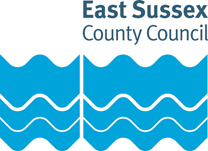 JOB TITLE: Teaching Assistant 2SCHOOL:LOCATION:GRADE: Single Status 3RESPONSIBLE TO: HeadteacherPurpose of the Role:To assist in promoting the learning and personal development of all pupils, including, but not exclusively, those with special educational needs.  Key tasks:To aid pupils to learn as effectively as possible both in group situations and on their own.To establish supportive relationships with the pupil(s) concernedTo promote the acceptance and inclusion of the pupil(s) with SEN, encouraging pupils to interact with each other in an appropriate and acceptable mannerMonitor the pupil’s response to the learning activities and, where appropriate, modify or adapt the activities as agreed with the teacher to achieve the intended learning outcomes. Give feedback on achievements in order to reinforce and develop self reliance and self esteem, including marking children’s workTo support the pupil(s) in developing social skills both in and out of the classroomTo support the use of ICT in learning activitiesUnder the direction of the teacher, carry out and report on systematic observations of pupils to gather evidence of their knowledge, understanding and skills upon which the teacher makes judgements about their stage of development. Provide this feedback on the pupil(s)’ learning and behaviour to the teacher/SENCO, including feedback on the effectiveness of the behaviour strategies adoptedWhen working with a group of pupils, understand and use group dynamics to promote group effectiveness and support group and individual performanceTo prepare work and activities in advance of the lesson (within employed hours) e.g. operating AVA equipment as required i.e. photocopier, laminator, making books, labels, signs and undertaking practical tasks to maintain a good standard of classroom appearance. Where appropriate to develop a relationship to foster links between home and school, and to keep the school informed of relevant informationTo take part in training activities offered by the school and the county to further knowledge (within employed hours)To be willing to support playground/break time supervision e.g. educational games, homework clubs etc. (within employed hours)To accompany teacher and pupils on educational visits     EAST SUSSEX COUNTY COUNCIL PERSON SPECIFICATIONJOB TITLE: Teaching Assistant 2GRADE: Single Status 3Essential key skills and abilities			Essential education and qualifications.Desirable education and qualifications.Essential knowledgeDesirable knowledgeEssential experienceOther essential criteriaDate (drawn up): November 2009Name of Officer(s) drawing up person specifications: JMJob Evaluation Reference: Health & Safety FunctionsThis section is to make you aware of any health & safety related functions you may be expected to either perform or to which may be exposed in relation to the post you are applying for. This information will help you if successful in your application identify any health-related condition which may impact on your ability to perform the job role, enabling us to support you in your employment by way of reasonable adjustments or workplace support.These criteria will be assessed at the application and interview stageAbility to use language and other communication skills that pupils can understand and relate toAble to converse at ease with customer and provide advice in accurate spoken EnglishAbility to establish positive relationships with pupils and empathise with their needsAbility to demonstrate active listening skillsAbility to consistently and effectively implement agreed behaviour management strategiesAbility to provide levels of individual attention, reassurance and help with learning tasks as appropriate to pupils’ needs, encouraging the pupil to stay on taskAbility to monitor the pupils’ response to the learning activities and, where appropriate, modify or adapt the activities as agreed with the teacher to achieve the intended learning outcomesAbility to carry out and report on systematic observations of pupils’ knowledge, understanding and skillsAbility to assist in the recording of lessons and assessment as required by the teacherAbility to offer constructive feedback to pupils to reinforce self-esteemAbility to work effectively and supportively as a member of the school teamAbility to work within and apply all school policies e.g. behaviour management, child protection, Health & Safety, Equal Opportunities etcThese criteria will be evidenced via certificates, or at interviewA good standard of education particularly in English and MathematicsThese criteria will be evidenced via certificates, or at interviewNVQ Level 2 for Teaching Assistants or equivalentThese criteria will be assessed at the application and interview stageKnowledge of the legal and organisational requirements for maintaining the health, safety and security of yourself and others in the learning environmentKnowledge of  SEN Code of PracticeKnowledge of strategies to recognise and reward efforts and achievements towards self-reliance that are appropriate to the age and development stage of the pupilsThese criteria will be assessed at the application and interview stageWhere appropriate, to know and apply positive handling techniques   These criteria will be assessed at the application and interview stageExperience of supporting children in a classroom environment, including those with special educational needsExperience of using Information Technology to support pupils in the classroomThese criteria will be assessed at the application and interview stageWillingness to participate in further training and developmental opportunities offered by the school and county, to further knowledgeWillingness to maintain confidentiality on all school mattersFunctionApplicable to role Using display screen equipment YesWorking with children/vulnerable adultsYesMoving & handling operationsNoOccupational DrivingNoLone WorkingNoWorking at heightNoShift / night workNoWorking with hazardous substancesNoUsing power toolsNoExposure to noise and /or vibrationYesFood handlingNoExposure to blood /body fluidsYes